UNITED STATESSECURITIES AND EXCHANGE COMMISSIONWashington, D.C. 20549__________________FORM 8-KCURRENT REPORTPursuant to Section 13 or 15(d) of theSecurities Exchange Act of 1934Date of Report: May 21, 2019(Date of earliest event reported)PRINCIPAL FINANCIAL GROUP, INC.(Exact name of registrant as specified in its charter)711 High Street, Des Moines, Iowa 50392(Address of principal executive offices)(515) 247-5111(Registrant’s telephone number, including area code)Check the appropriate box below if the Form 8-K filing is intended to simultaneously satisfy the filing obligation of the registrant under any of the following provisions:]  Written communications pursuant to Rule 425 under the Securities Act (17 CFR 230.425)]  Soliciting material pursuant to Rule 14a-12 under the Exchange Act (17 CFR 240.14a-12)]  Pre-commencement communications pursuant to Rule 14d-2(b) under the Exchange Act (17 CFR 240.14d-2(b)]  Pre-commencement communications pursuant to Rule 13e-4(c) under the Exchange Act (17 CFR 240.13e-4(c)Securities registered pursuant to Section 12(b) of the Act:Title of each classTrading Symbol(s)Name of each exchange on which registeredCommon StockPFGNasdaq Global Select Market[ ]Indicate by check mark whether the registrant is an emerging growth company as defined in Rule 405 of the Securities Act of 1933 (§230.405 of this chapter) or Rule 12b-2 of the Securities Exchange Act of 1934 (§240.12b-2 of this chapter). Emerging growth company [ ]]If an emerging growth company, indicate by check mark if the registrant has elected not to use the extended transition period for complying with any new or revised financial accounting standards provided pursuant to Section 13(a) of the Exchange Act.__________________SECTION 5. CORPORATE GOVERNANCE AND MANAGEMENTItem 5.07 Submission of Matters to a Vote of Security HoldersPrincipal Financial Group, Inc.’s (the “Company”) annual meeting of shareholders was held on May 21, 2019 (the “2019 Annual Meeting”). The matters that were voted upon at the 2019 Annual Meeting, and the number of votes cast for or against, as well as the number of abstentions and broker non-votes as to each such matter, as applicable, are set forth below. Abstentions and broker non-votes were treated as being present at the meeting for the purpose of determining a quorum, but were not counted as votes.At the 2019 Annual Meeting, the shareholders elected four Class III directors each for a term expiring at the Company’s 2022 Annual Meeting(1). In addition, the shareholders approved, on an advisory basis, the compensation paid to the Company’s Named Executive Officers as disclosed in the Proxy Statement(2). Finally the shareholders ratified the appointment of Ernst & Young LLP as the Company’s independent auditor for 2019(3).The voting results were as follows:Election of DirectorsThe directors whose terms of office continued and the years their terms expire are as follows:Class I Directors Continuing in Office Whose Term Expires in 2020Betsy J. BernardJocelyn Carter-MillerScott M. MillsClass II Directors Continuing in Office Whose Term Expires in 2021Roger C. HochschildDaniel J. HoustonDiane C. NordinElizabeth E. TallettSIGNATUREPursuant to the requirements of the Securities Exchange Act of 1934, the registrant has duly caused this report to be signed on its behalf by the undersigned thereunto duly authorized.PRINCIPAL FINANCIAL GROUP, INC.By:	/s/ Karen E. Shaff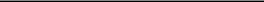 Name:	Karen E. ShaffTitle:	Executive Vice President, General Counsel and SecretaryDate:	May 23, 2019Delaware1-1672542-1520346(State or other jurisdiction(Commission file number)(I.R.S. Employerof incorporation)Identification Number)BROKERVOTESVOTESNON-VOTESNON-VOTESVOTES FORVOTES FORAGAINSTAGAINSTABSTAINEDABSTAINEDABSTAINEDMichael T. Dan180,081,712180,081,7127,125,4967,125,496443,390443,390443,39022,178,67122,178,671C. Daniel Gelatt173,434,251173,434,25113,770,02813,770,028446,319446,319446,31922,178,67122,178,671Sandra L. Helton181,395,048181,395,0485,822,5225,822,522433,028433,028433,02822,178,67122,178,671Blair C. Pickerell184,851,250184,851,2502,352,1152,352,115447,233447,233447,23322,178,67122,178,671Votes ForVotesAbstainedAbstainedBrokerBrokerBrokerAgainstNon-VotesNon-VotesNon-Votes(2)Advisory Vote on181,005,256181,005,256181,005,2565,710,2425,710,2425,710,2425,710,2425,710,242935,100935,10022,178,67122,178,67122,178,67122,178,671Executive Compensation181,005,256181,005,256181,005,2565,710,2425,710,2425,710,2425,710,2425,710,242935,100935,10022,178,67122,178,67122,178,67122,178,671Executive Compensation(3)Ratification of Independent200,600,741200,600,741200,600,7418,859,3718,859,3718,859,3718,859,3718,859,371369,157369,157000Auditors200,600,741200,600,741200,600,7418,859,3718,859,3718,859,3718,859,3718,859,371369,157369,157000Auditors